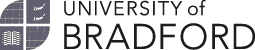 Subject	Access Request FormDetails of the Data SubjectPlease indicate your relationship with the UniversityWe will automatically search the following units for personal data:Students and alumni: student/alumni records system and the applicant’s school and faculty.Staff: Personnel file from HR and the applicant’s home department.Details of the person making the application, if different from the Data SubjectNote: If you are not the Data Subject you should enclose their written authority permitting you to make this request.Proof of identity or written permissionSignaturePlease return this form to data-protection@bradford.ac.uk or to the Data Protection Officer, D16 Richmond Building, University of Bradford, Bradford, BD7 1DP.Name:Address:Post code:Email:Your relationship with the UniversityTick ()StudentStaffAlumniOtherIf you are neither staff nor student, please explain connection with the University and list which units you would like to be searched:If you believe that there is information held in other units which you would like to be searched, please give details here:Name:Address:Post code:Email:Describe your relationship with the Data SubjectI enclose the following:Tick ()Proof of identity (ID card, driving licence or passport etc. Photocopies are acceptable)Written authority permitting you to make this request (if you are not the Data Subject)SignatureDate